Próg obrotów w wysokości 1 miliarda euro ponownie przekroczonyGrupa Hettich odnotowuje wzrost w 2019 rokuW 2019 roku obroty grupy przedsiębiorstw Hettich, będącej jednym z największych producentów okuć meblowych na świecie z siedzibą główną w Kirchlengern, wyniosły 1,1 mld euro. Oznacza to wzrost obrotów o 3,2 procent w porównaniu z rokiem 2018.Udział rynków zagranicznych wyniósł 72 procent. W 2019 roku zainwestowano na całym świecie ponownie blisko 100 milionów euro. Średnioroczne zatrudnienie na całym świecie wyniosło 6 700 osób, z tego ponad 3 600 pracowników było zatrudnionych na terenie Niemiec.Wzrost sprzedaży, ze względu na bardzo zróżnicowane trendy gospodarcze na światowych rynkach, ma szczególne znaczenie. „Nasz zaangażowany zespół, współpracując z naszymi klientami i dostawcami, ponownie przekroczył próg obrotów miliarda euro. W roku 2019 udało nam się osiągnąć dalszy wzrost, ponieważ konsekwentnie spełniamy potrzeby różnych rynków i ponieważ wszystkie zespoły Hettich na całym świecie dążą do tego samego celu.“, mówi Sascha Groß, Dyrektor Zarządzający Hettich Holding.Skutki pandemii koronawirusa będą miały istotny wpływ na działalność i wyniki przedsiębiorstwa w 2020 roku.Innowacje produktowe siłą napędowąDzięki innowacyjnym produktom firma Hettich jest ważną siłą napędową w branży. W bieżącym roku spodziewany jest dalszy wzrost, a to dzięki nowym produktom w grupie systemów szuflad oraz systemów do drzwi przesuwnych. Na wiosnę zaplanowane jest wprowadzenie na rynek innowacyjnej platformy szuflad AvanTech YOU. Pozwala ona na konstruowanie zindywidualizowanych szuflad o cienkich bokach i minimalistycznym, ponadczasowym designie bez widocznych wkrętów czy zaślepek. Dzięki koncepcji platformy produktowej można z łatwością dopasować szufladę, pod względem koloru, kształtu i materiału, do konkretnych potrzeb i oczekiwań nabywców. „Delektuj się komfortem“ - to motto przyświecające systemowi do drzwi przesuwnych TopLine XL o wyjątkowo dużych i ciężkich frontach. Wszystko zaczyna się od prostego montażu: nawet wielkoformatowe fronty można odstawić na podłodze bez ryzyka uszkodzenia okuć, szybko zawiesić i wygodnie wyregulować. Oprócz dużej ilości miejsca do przechowywania, użytkownik może delektować się perfekcyjną pracą systemu: w TopLine XL nawet ciężkie i wysokie drzwi o ciężarze do 100 kg przesuwają się lekko i delikatnie.
Warto również zwrócić uwagę na ofertę usług cyfrowych. Firma Hettich znacznie poszerzyła swoje usługi w ramach E-Services, dzięki czemu może teraz jeszcze skuteczniej wspierać swoich partnerów - począwszy od wstępnego projektu, zakup produktów i projektowanie po montaż mebli. W nowym katalogu Technika i Zastosowanie kody QR będą prowadzić bezpośrednio do odpowiednich e-serwisów na stronie internetowej Hettich. W przypadku składania zamówień czy konieczności uzyskania informacji o produkcie, klient będzie mógł skorzystać w przyszłości z zupełnie nowego „Hettich eShop” - dostępnego również na urządzeniach mobilnych. Nowoczesne narzędzia online usprawnią pracę producentów mebli oraz hurtowni akcesoriów meblowych, dzięki czemu będzie ona jeszcze bardziej wydajna.InwestycjeW 2019 roku Grupa Hettich po raz kolejny zainwestowała około 10% swojego rocznego obrotu w przyszłość. Kluczowymi inwestycjami były na przykład innowacyjna platforma szuflad AvanTech YOU oraz rozbudowa zdolności produkcyjnych na rozwijających się rynkach azjatyckich i na ich potrzeby - właśnie otwarty został w Indiach kolejny zakład produkcyjny o powierzchni 28000 m2. Zrównoważony rozwój Zrównoważony rozwój oraz odpowiedzialność społeczna zawsze były częścią filozofii firmy Hettich i tymi zasadami kierujemy się we współpracy z klientami. Począwszy od zrównoważonego zarządzania przedsiębiorstwem rodzinnym, obejmującym cztery pokolenia, poprzez efektywne korzystanie z energii i zasobów w zakresie produkcji po ponowne wykorzystywanie opakowań transportowych. Już od 1997 roku firma Hettich przestrzega rygorystycznych wymagań EMAS. W 2019 roku nasza siedziba w Kirchlengern / Bünde po raz kolejny przeszła zewnętrzny audyt EMAS, potwierdzający system ekozarządzania UE.W dziale prasowym na stronie www.hettich.com można pobrać następujące zdjęcia, menu: Prasa:ZdjęciePodpis pod zdjęciem
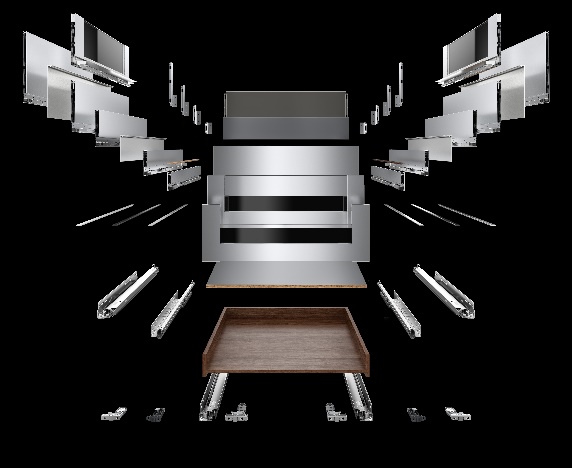 172020_aWszechstronny i optymalny kosztowo dzięki koncepcji platformy: AvanTech YOU firmy Hettich pozwala na stosowanie w jednej szufladzie dwóch rodzajów prowadnic, przy zachowaniu tego samego schematu nawierceń. Fot.: Hettich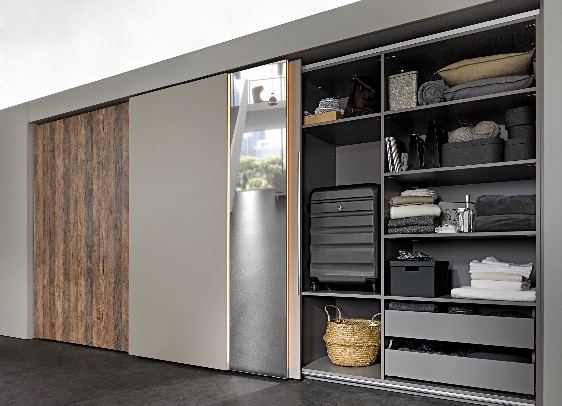 172020_bKomfortowy montaż wpinany: dzięki okuciu do drzwi przesuwnych TopLine XL firmy Hettich można z łatwością realizować konstrukcje sięgające sufitu. Fot.: Hettich 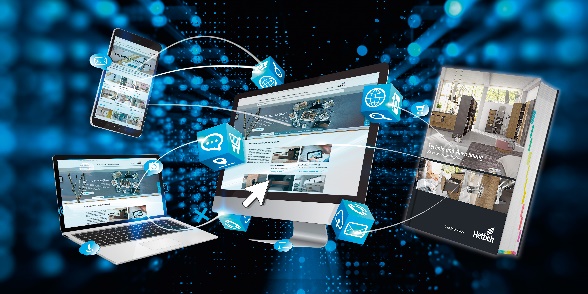 172020_cInformacje o produktach i przydatne narzędzia dostępne zawsze, gdy są potrzebne: nowy katalog Technika i Zastosowanie firmy Hettich będzie bezpośrednio powiązany z praktycznymi usługami online. Fot.: Hettich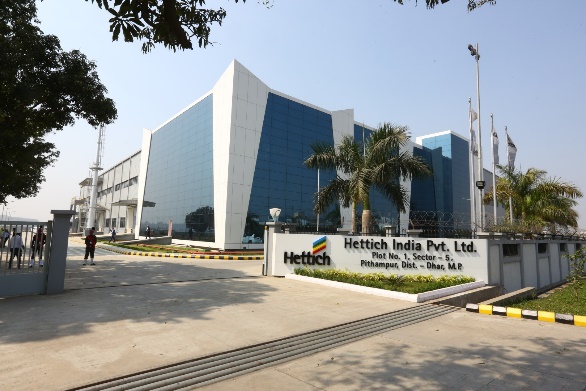 172020_dW lutym 2020 r. firma Hettich otworzyła największy na świecie zakład produkcyjny Hettich w Indore w Indiach. Fot.: HettichO HettichFirma Hettich została założona w 1888 roku i jest obecnie jednym z największych producentów okuć meblowych na świecie. Każdego dnia ponad 6.700 pracowników w 80 krajach staje przed wspólnym wyzwaniem tworzenia inteligentnej techniki do mebli. Fascynujemy nią ludzi na całym świecie i jesteśmy cenionym partnerem przemysłu meblowego, hurtowni akcesoriów meblowych oraz producentów mebli. Marka Hettich to synonim kluczowych wartości, którymi są: jakość, innowacyjność, niezawodność oraz bliskość klienta. Pomimo swojej wielkości i globalnego zasięgu, Hettich pozostaje firmą rodzinną. Niezależnie od inwestorów budujemy przyszłość przedsiębiorstwa uwzględniając przy tym czynnik ludzki i zrównoważony rozwój. www.hettich.com